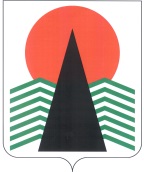 АДМИНИСТРАЦИЯ  НЕФТЕЮГАНСКОГО  РАЙОНАпостановлениег.НефтеюганскО внесении изменений в постановление администрации Нефтеюганского района 
от 23.01.2017 № 77-па-нпа «О порядке разработки, корректировки, осуществления мониторинга и контроля реализации стратегии социально-экономического развития муниципального образования Нефтеюганский район»В соответствии с Федеральным законом от 28.06.2014 № 172-ФЗ                                          «О стратегическом планировании в Российской Федерации», в целях приведения нормативного правового акта в соответствие с Федеральным законом от 30.10.2017  № 299-ФЗ «О внесении изменений в отдельные законодательные акты Российской Федерации»  п о с т а н о в л я ю: Внести в приложение к постановлению администрации Нефтеюганского района от 23.01.2017 № 77-па-нпа «О порядке разработки, корректировки, осуществления мониторинга и контроля реализации стратегии социально-экономического развития муниципального образования Нефтеюганский район» следующие изменения:Пункт 2.4 раздела 2 изложить в следующей редакции:«2.4. Подготовка Стратегии должна осуществляться по результатам общественного обсуждения и публичных слушаний, с учетом мотивированных предложений по социально-экономическому развитию от жителей Нефтеюганского района, общественных организаций и организаций, осуществляющих свою деятельность на территории района.».В разделе 3:Пункт 3.4 изложить в  следующей редакции:«3.4.	Разработку проекта Стратегии осуществляет комитет по экономической политике и предпринимательству совместно со структурными подразделениями  администрации Нефтеюганского района, заинтересованными органами местного самоуправления городского и сельских поселений Нефтеюганского района. Разработка Стратегии может осуществляться специализированной организацией, определенной по итогам электронных торгов.».Пункт 3.5 изложить в следующей редакции:«3.5.	К разработке Стратегии при необходимости привлекаются общественные, научные, иные организации и другие участники стратегического планирования.».В разделе 4;Пункты 4.3 и 4.4 признать утратившими силу.Пункт 4.5 изложить в следующей редакции:«4.5. Комитет по экономической политике и предпринимательству совместно со специализированной организацией, определенной по итогам электронных торгов, организует проведение общественных обсуждений и публичных слушаний 
по проекту Стратегии.».В разделе 5:Пункт 5.1 изложить в следующей редакции:«5.1.	Проект Стратегии размещается на официальном сайте органов местного самоуправления Нефтеюганского района, с одновременным размещением 
в федеральной системе стратегического планирования – государственной автоматизированной информационной системе «Управление» для обсуждения жителями Нефтеюганского района, депутатами Думы Нефтеюганского района, предприятиями, учреждениями, организациями, расположенными на территории Нефтеюганского района на срок не менее 15 календарных дней.».Пункт 5.2 изложить в следующей редакции:«5.2. После проведения общественных обсуждений, согласования проекта Стратегии с Департаментом экономического развития Ханты-Мансийского автономного округа – Югры проводятся публичные слушания по проекту Стратегии. Замечания и предложения, поступившие в ходе общественных обсуждений 
и публичных слушаний по проекту Стратегии, должны быть рассмотрены Межведомственной комиссией, которая принимает решение о целесообразности внесения корректировок в проект Стратегии.».Настоящее постановление подлежит официальному опубликованию 
в газете «Югорское обозрение» и размещению на официальном сайте органов местного самоуправления Нефтеюганского района. Настоящее постановление вступает в силу после официального опубликования. Контроль за выполнением постановления возложить на директора департамента финансов – заместителя главы Нефтеюганского района М.Ф.Бузунову.Исполняющий обязанности Главы района							С.А.Кудашкин16.04.2018№ 550-па-нпа№ 550-па-нпа